UnternehmensprofilDie ELUSO GmbH mit Sitz in Bietigheim-Bissingen ist ein erfolgreiches, mittelständisches Elektrogroßhandelsunternehmen. Das traditionsreiche Familienunternehmen wird in der dritten Generation vom Gesellschafter geführt. Die 450 Beschäftigten der ELUSO GmbH erwirtschafteten im vergangenen Geschäftsjahr einen Gewinn von vier Millionen Euro bei einem Umsatz von 150 Millionen Euro. Das Vertriebsgebiet des Unternehmens erstreckt sich auf den gesamten süddeutschen Raum.Zu den Kunden der ELUSO GmbH gehören der Elektrofach- und -einzelhandel sowie Handwerksbetriebe. Für letztere übernimmt das Unternehmen auch die Beratung der Bauherrinnen und Bauherren. Dafür hat es ein Lampenstudio und einen Schauraum eingerichtet.Das Unternehmen vertreibt Produkte aller namhaften europäischen Hersteller, verzichtet aber bewusst auf den Bezug von Billigartikeln aus Fernost. Das Sortiment der ELUSO GmbH umfasst 250.000 hoch- und mittelpreisige Elektroartikel. Diese sind aufgeteilt in die Warenbereiche (WB): WB 1: 	Elektroinstallation und Gebäudetechnik (z. B. Schalter, Steckdosen, Sicherungen, Kabel, Leitungen, Smart-Home-Produkte, u. a. smarte Gebäudesicherheitstechnik) WB 2: 	Erneuerbare Energien (z.  B. Wärmepumpen, Photovoltaik, Solarthermie, Klimasysteme, Wohnraumlüftung)WB 3: 	Licht (Lampen und Leuchtmittel für innen und außen, u. a. Weihnachtsbeleuchtung)WB 4: 	Haushaltsgeräte (z. B. Waschmaschinen, Trockner, Kochfelder, Backöfen, Kühlschränke, Gefrierschränke, Geschirrspülmaschinen, Kaffeemaschinen, Mixer)WB 5: 	Arbeitskleidung (z. B. Arbeitshosen und -jacken, Sicherheitshelme und -schuhe, Schutzbrillen, Gurtsysteme)Zudem verfügt das Unternehmen über einen großen Mietgerätepark für Geräte, die der einzelne Handwerksbetrieb nur selten benötigt. Weitere Dienstleistungen sind der Container-Service (Container wird verschließbar und voll bestückt an der Baustelle aufgebaut), herstellerunabhängige Schulungen, Marketing-Konzepte für Kunden sowie die Planung, Konzeptionierung und Programmierung bei erneuerbaren Energien und Gebäudesystemtechniken sowie Beleuchtung.Leitbild der ELUSO GmbHKundenorientierung, Kompetenz und Qualität:Die ELUSO GmbH steht für kompetente Beratung durch hoch qualifiziertes Fachpersonal, Produktqualität, Zuverlässigkeit und persönliche Nähe. Wir denken und handeln im Sinne unserer Kunden. Zugeschnitten auf die Bedürfnisse unserer Kunden bieten wir nachhaltige und innovative Qualitätsprodukte. Nachhaltigkeit:Der Erhalt unserer natürlichen Lebensgrundlagen sowie die Förderung globaler Fairness sind die wichtigsten Aufgaben unserer Zeit. Daher verpflichten wir uns zu nachhaltigem Handeln und berücksichtigen in unserem Sortiment bevorzugt langlebige, energieeffiziente Produkte, die sozialverträglich hergestellt und gehandelt werden. Mitarbeiterinnen und Mitarbeiter:Unser oberstes Ziel ist die langfristige Existenzsicherung unseres Unternehmens und unserer Arbeitsplätze. Offenheit und Kooperationsbereitschaft bilden die Grundlage des Führungsstils bei der ELUSO GmbH. In konstruktiver Kritik und Verbesserungsvorschlägen sehen wir ein großes Potential zur ständigen Weiterentwicklung unseres Unternehmens.KontaktELUSO GmbH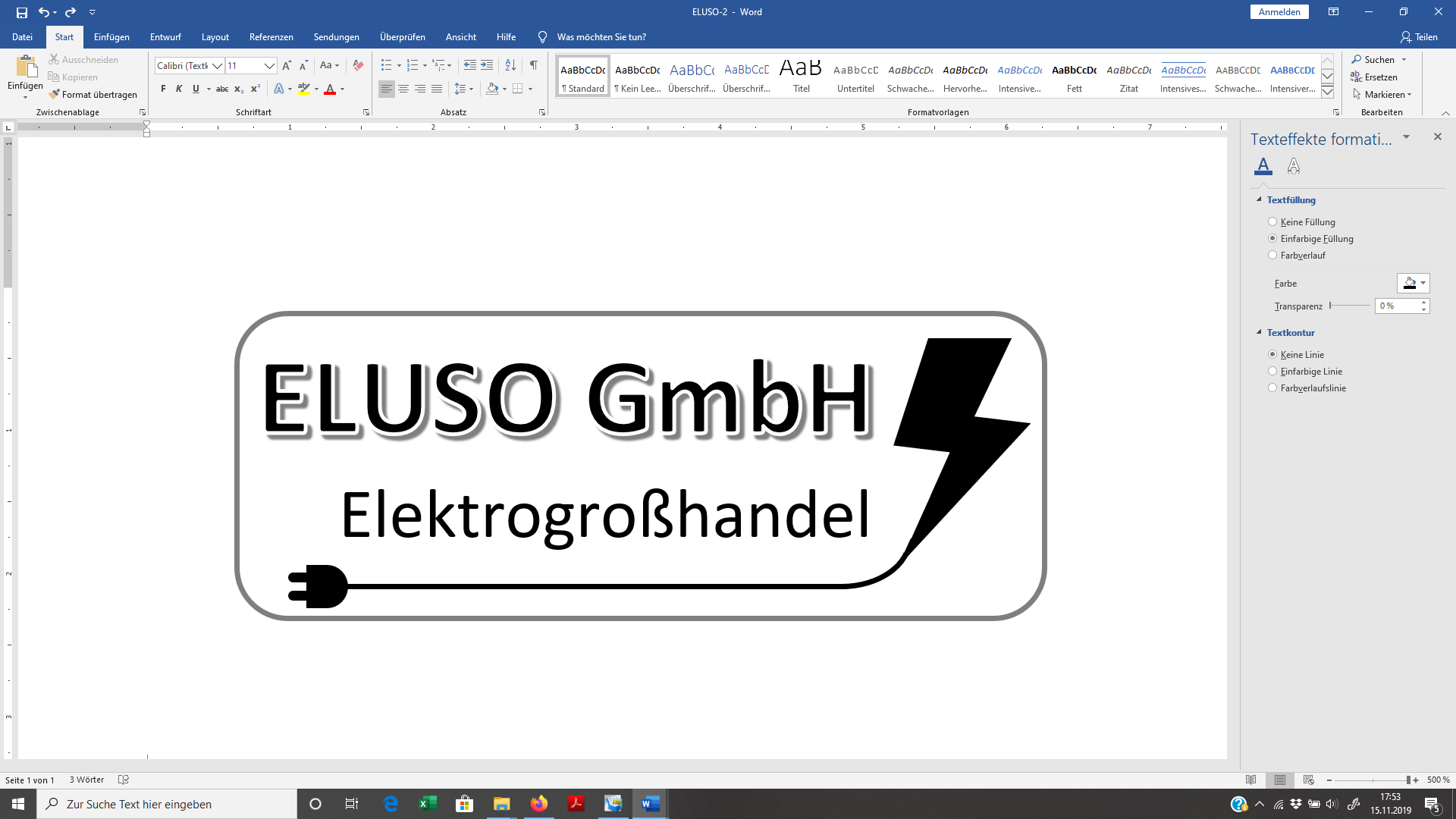 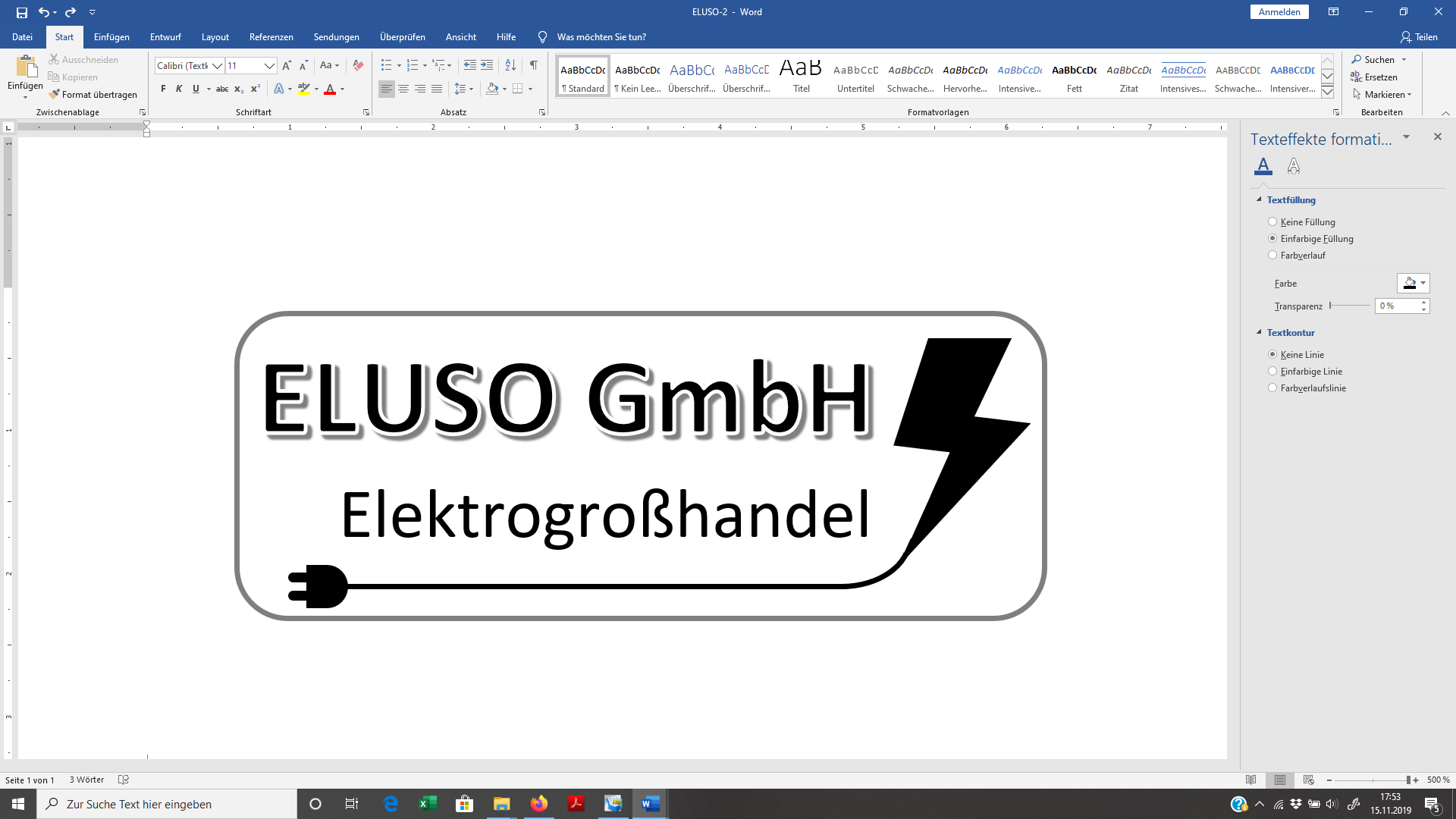 Elektrostraße 174321 Bietigheim-BissingenTel: 	07142 2803-00Fax: 	07142 2803-16E-Mail: 		info@eluso.deHomepage: 		www.eluso.deGeschäftsführer: 	Heiner MauchHandelsregister: 	HRB 1002 beim Amtsgericht Besigheim	Auszug aus der Lieferantenliste (Kreditorenliste):Auszug aus der Kundenliste (Debitorenliste):Auszug aus der Artikelliste:WGM-LF02+LF03Unternehmensprofil ELUSO GmbHLiefer-anten-Nr.NameStraßePLZOrtKontaktTelefonnummer/
E-Mail70981VONIAR GmbHHeilbronner Allee 16170191StuttgartClaus Huber0711 99123-0huber@voniar.com70983AURAL AGMondschein-
gasse 497084WürzburgMartha Bühler0931 13985-22Martha.buehler@aural.com70985ELNORE KGDresdner Weg 13880993MünchenFritz Plewa089 593588-336 plewa@elnore.com70987SONTA AGSontastraße 170191StuttgartErwin Fromm0711 87692-0e.fromm@sonta.com70989LOBBS GmbHAusfallstraße 580805MünchenFranz Müller089 976431-0franz.mueller@lobbs.com70991FIBBS Vertriebs-GmbHIndustrieplatz 470329StuttgartAlfred Maurer0711 98652-0a.maurer@fibbs.de70993GEROP GmbHWagenburgstraße 11597084WürzburgGeorg Abele0931 12456-0Georg.Abele@gerop.de70995HEBOF GmbHAustraße 5989081UlmLisa Schneider07304 56789-12l.schneider@hebof.com70997NEROS GmbHFranzösische Allee 12371634LudwigsburgKarl Kunze07141 32165-09k.kunze@neros.de70999ALANU GmbHFranzösische Allee 13071634LudwigsburgFred Gauer07141 32156-0f.gauer@alanu.de71001SUMMO AGAusfallstraße 12080805MünchenBrigitte Franz089 867934-0brigitte.franz@summo.comKunden-Nr.NameStraßePLZOrtKontaktTelefonnummer/
E-Mail15439Rudolf Fräckle GmbHHamburger Straße 1174321Bietigheim-Bissingen-07142 568976
fraeckle@fraeckle.de15589Wächters GmbHEulenweg 574354BesigheimFrieder Wächter07143 976420waechter@waechter.de15698Elektro HübeleMaihalde 771636Ludwigsburg-07141 569873leo.huebele@elektro-huebele.deArtikelnr.ArtikelbezeichnungVPEEP in EURVP in EURArtikelnr.ArtikelbezeichnungVPEnettonetto153550Steckdose Unterputz, alpinweiß1 Stück2,342,92153671Wechselschalter Unterputz1 Stück3,344,18154586Abdeckung Schalter/Taster, Zentralplatte, alpinweiß1 Stück1,341,68172001Starkstromkabel NYY-J3x1,5100 Meter80,67100,84180200LYM Smart-Home-Überwachungskamera, schwenkbar (außen)1 Stück166,60233,24180221LYM Smart-Cam (außen)1 Stück124,95174,93180234LYM smarter Bewegungsmelder (außen)1 Stück21,4227,85259676Wechselrichter SJ5.01 Stück709,87747,23259372PV-Modul monokristallin B451 Stück92,7693,69259374PV-Modul monokristallin B551 Stück92,8793,82310010SONNE Lampe (innen)1 Stück170,17212,71360130LED-Mini-Lichterkette, "Eiszapfen", warmweiß, 100-teilig, 15 m Länge1 Stück17,0617,96360158LED-Keramikfigur Schneemann1 Stück7,247,623601712er-Set LED-Kerzen, warmweiß inkl. Knopfzellen, Timerfunktion, weiß1 Stück3,003,16417151SUMMO Kaffeemaschine weiß, 8 Tassen, Glaskanne1 Stück19,1623,95417152SUMMO Kaffeemaschine schwarz, 1400 ml, 10 Tassen, Glaskanne1 Stück19,4324,29417153SUMMO Kaffeemaschine weiß, 1400 ml, 10 Tassen, Glaskanne1 Stück19,4324,29417161FIBBS Kaffeemaschine, schwarz, Edelstahl, 10 Tassen, Glaskanne1 Stück14,8118,51417175ALANU Kaffeemaschine schwarz, 10 Tassen, Edelstahlthermoskanne1 Stück41,9352,41417210SUMMO Doppel-Kaffeemaschine, 16 Tassen, 2 Thermoskannen1 Stück94,82118,53417312VONIAR Kaffeevollautomat, schwarz, Milchaufschäumung, Display, Standgerät, manuell1 Stück240,66300,82417321VONIAR Kaffeevollautomat, schwarz, Milchaufschäumung, Display, Standgerät, vollautomatisch1 Stück459,83574,79417341AURAL Kaffeevollautomat, chrom, Milchaufschäumung, Display, Standgerät, vollautomatisch1 Stück902,121.127,65417351ELNORE Kaffeevollautomat, schwarz, Milchaufschäumung, Display, Standgerät, vollautomatisch1 Stück441,96552,45417352ELNORE Kaffeevollautomat, silber, Milchaufschäumung, Display, Standgerät, vollautomatisch1 Stück441,96552,45Artikelnr.ArtikelbezeichnungVPEEP in EURVP in EURArtikelnr.ArtikelbezeichnungVPEnettonetto417413LOBBS Kaffeevollautomat, schwarz, Milchaufschäumung, Display, Einbaugerät, vollautomatisch1 Stück1.047,301.309,13417468ELNORE Kaffeevollautomat, schwarz, Milchaufschäumung, Display, Einbaugerät, vollautomatisch1 Stück1.255,401.569,25417711VONIAR Filterpatrone für Kaffeevollautomat1 Stück6,417,70417721VONIAR Flüssig-Entkalker 500 ml für Kaffeevollautomat1 Stück5,706,84417731VONIAR Flüssig-Reiniger 500 ml für Kaffeevollautomat1 Stück5,706,84417745VONIAR Reinigungstabletten 
(10er-Packung)1 Stück5,706,84417755LOBBS Entkalkungstablette (3er-Packung)1 Stück6,908,28466200GEROP Ablufttrockner 7 kg, Startzeitvorwahl, Energieeffizienzklasse C1 Stück219,08243,43466212SONTA Ablufttrockner 7 kg, Energieeffizienzklasse C1 Stück222,35247,06466233ELNORE Ablufttrockner 7 kg, Schontrommel, Energieeffizienzklasse C1 Stück441,79490,87466251LOBBS Ablufttrockner 7 kg, ohne Startzeitvorwahl, Energieeffizienzklasse C1 Stück235,86262,06466311GEROP Kondenstrockner 7 kg, Energieeffizienzklasse B1 Stück271,55301,71466322SONTA Kondenstrockner 8 kg, Energieeffizienzklasse B1 Stück260,96290,29466331LOBBS Kondenstrockner 7 kg, Energieeffizienzklasse B1 Stück247,76275,29466344ELNORE Kondenstrockner 7 kg, Schontrommel, Energieeffizienzklasse B1 Stück441,79490,87466420ELNORE Wärmepumpentrockner 8 kg, wartungsfreier Wärmetauscher, Energieeffizienzklasse A+++1 Stück602,13669,04466431LOBBS Wärmepumpentrockner 8 kg, Energieeffizienzklasse A++1 Stück350,92389,92466432LOBBS Wärmepumpentrockner 7 kg, Energieeffizienzklasse A++1 Stück320,82356,47466450ELNORE Wärmepumpentrockner 7 kg, Schontrommel, integrierte Kondenswasserableitung, Energieeffizienzklasse A+++1 Stück602,13669,04VPE = Verpackungseinheit, EP = Einkaufspreis, VP = VerkaufspreisVPE = Verpackungseinheit, EP = Einkaufspreis, VP = VerkaufspreisVPE = Verpackungseinheit, EP = Einkaufspreis, VP = VerkaufspreisVPE = Verpackungseinheit, EP = Einkaufspreis, VP = VerkaufspreisVPE = Verpackungseinheit, EP = Einkaufspreis, VP = Verkaufspreis